Подбор параметров электрохимического полирования сплава АМг6  Назарова Д.Ю., Строилов А.М.Студент, 4 курс бакалавриатаРоссийский химико-технологический университет имени Д. И. Менделеева,факультет технологии неорганических веществ и высокотемпературных материалов,Москва, РоссияE-mail: dasha3008.nazarova@gmail.comАлюминиевые сплавы находят всё большее применение в качестве конструкционных материалов в авиа-, машино-, приборо-, судостроении и других отраслях техники. Это неудивительно, ведь для сплавов на основе алюминия, наряду с титановыми сплавами, характерны хорошая обрабатываемость и, в то же время, высокая удельная прочность. Для придания ряда функциональных свойств, в том числе блеска, таким сплавам необходима дополнительная обработка [1]. В работе были проведены исследования отработки режима электрохимического полирования сплава АМг6 для получения блестящей поверхности образца. Сплав алюминия АМг6 относится к деформируемым сплавам системы Al-Mg, содержит 6 % магния. Использовали электролит, содержащий 20 об.%  HClO4 и 80 об.% C2H5OH. Подготовка поверхности образца перед полированием проводилась по стандартной схеме: обезжиривание, травление, снятие травильного шлама с промежуточными промывками.Продолжительность процесса электрохимического полирования определяли исходя из визуального контроля полученной поверхности. Время полирования для всех образцов составило 15 минут. Из полученной (рис. 1) зависимости шероховатости Ra и блеска полированной поверхности от подаваемого напряжения можно рекомендовать интервал напряжений 14 – 16 В, при котором получается наиболее блестящая поверхность с наименьшим значением шероховатости.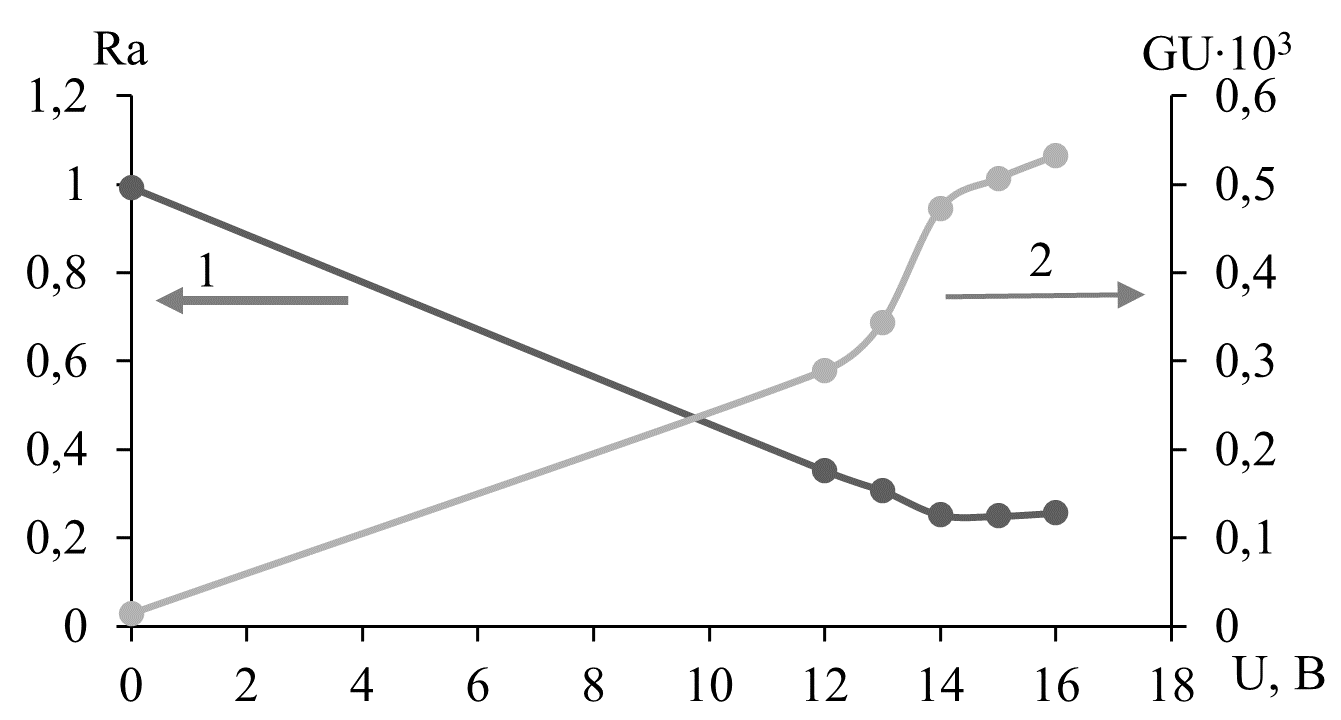 Рис. 1. Зависимость шероховатости Ra (кривая 1) и блеска (кривая 2) полированной поверхности от подаваемого напряженияТаким образом, в ходе экспериментов был определен интервал напряжений от 14 до 16 В и продолжительность процесса электрохимического полирования сплава АМг6 в электролите, содержащем хлорную кислоту и этиловый спирт. В результате полирования в данном электролите при подобранных параметрах были достигнуты высокие значения блеска обрабатываемой поверхности. ЛитератураТомилов А. П., Агладзе Р. И., Ваграмян Т. А., Гофман Н. Т., Кудрявцев Н. Т., Тютина К. М., Фиошин М. Я., Хранилов Ю. П. Прикладная электрохимия. / Под ред. Томилова А. П. – М.: Химия, 1984 – 520 с. 